  苗栗縣大埔國小辦理109年度下半年防災演練成果照片辦理時間:109/9/21辦理地點:苗栗縣竹南鎮大埔國小辦理人數:304人成果照片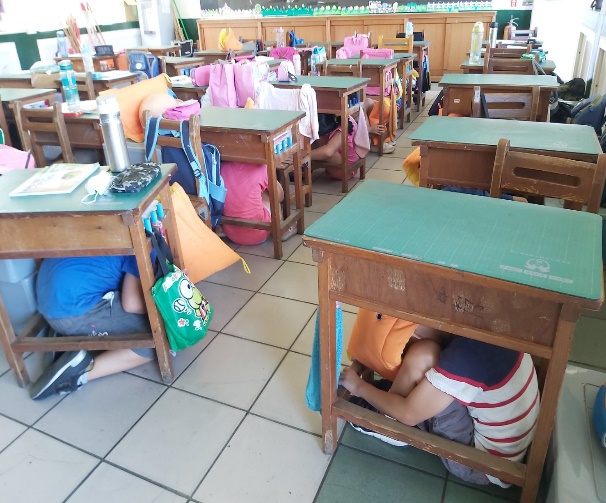 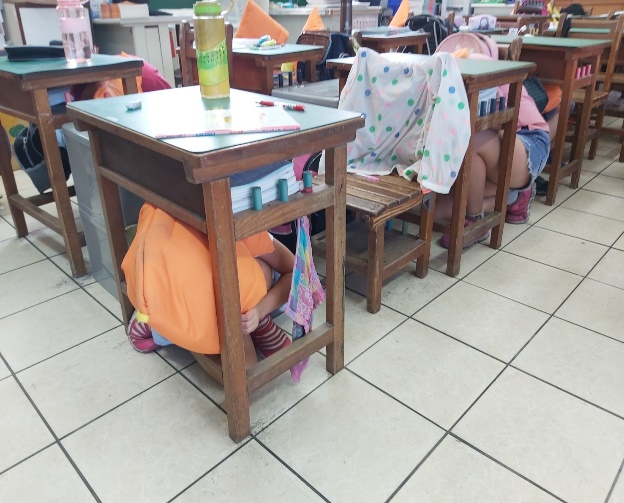 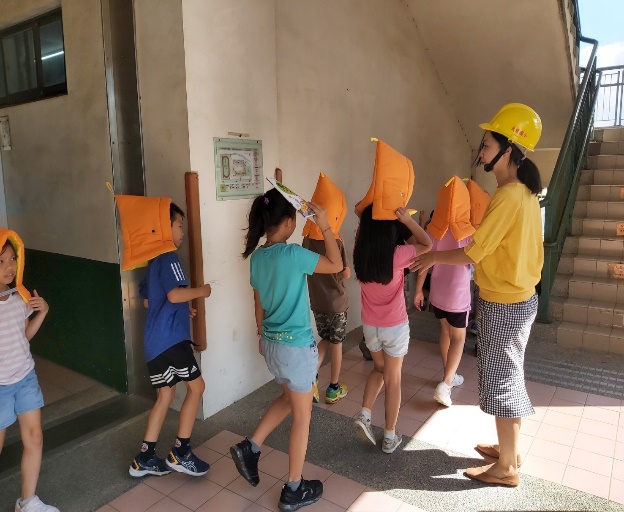 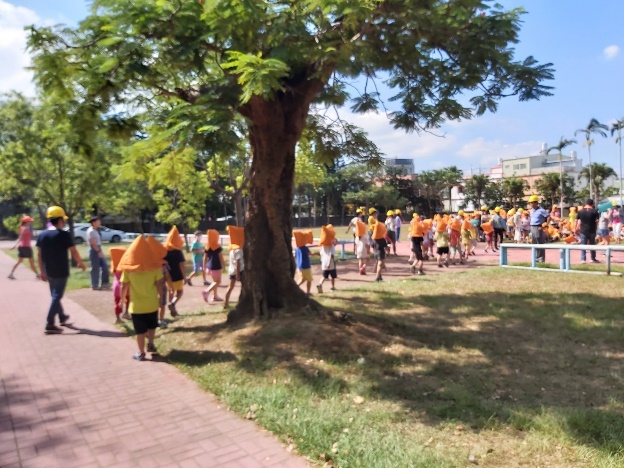 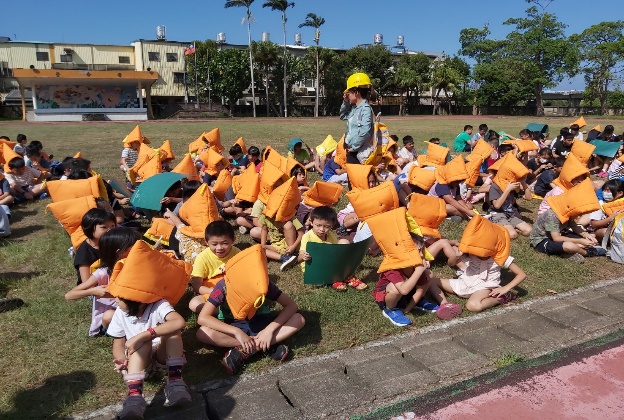 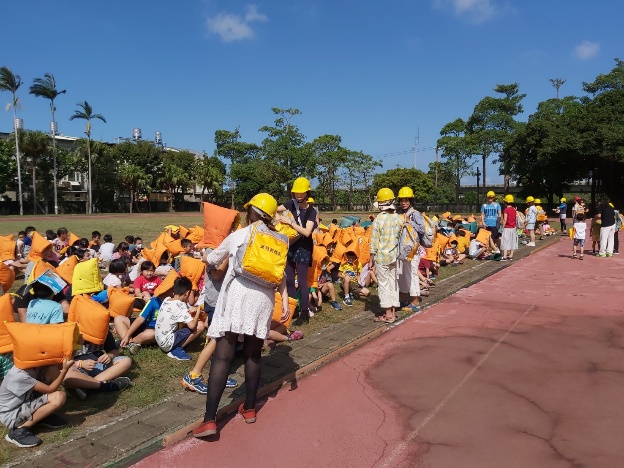 